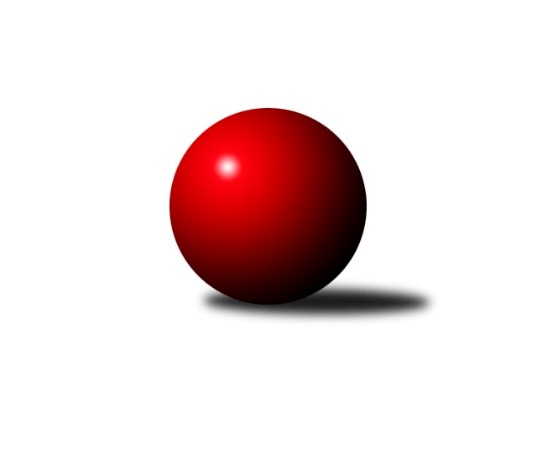 Č.3Ročník 2022/2023	24.5.2024 Severomoravská divize 2022/2023Statistika 3. kolaTabulka družstev:		družstvo	záp	výh	rem	proh	skore	sety	průměr	body	plné	dorážka	chyby	1.	TJ Spartak Bílovec ˝A˝	3	3	0	0	18.0 : 6.0 	(25.5 : 10.5)	2702	6	1821	882	30.3	2.	TJ Horní Benešov ˝B˝	3	2	1	0	16.0 : 8.0 	(19.5 : 16.5)	2556	5	1794	762	49.7	3.	TJ Michalkovice A	3	2	0	1	16.0 : 8.0 	(24.5 : 11.5)	2574	4	1778	796	37	4.	SKK Jeseník ˝A˝	3	2	0	1	14.0 : 10.0 	(17.5 : 18.5)	2667	4	1816	851	28.7	5.	TJ Odry ˝B˝	3	2	0	1	13.0 : 11.0 	(20.0 : 16.0)	2628	4	1810	819	37.7	6.	TJ Sokol Sedlnice	3	2	0	1	13.0 : 11.0 	(13.0 : 23.0)	2476	4	1695	780	33.7	7.	TJ VOKD Poruba ˝A˝	3	1	1	1	13.0 : 11.0 	(20.0 : 16.0)	2491	3	1761	731	46	8.	TJ Tatran Litovel A	3	1	0	2	12.0 : 12.0 	(21.0 : 15.0)	2596	2	1800	796	38	9.	KK Jiskra Rýmařov ˝B˝	3	1	0	2	12.0 : 12.0 	(18.0 : 18.0)	2527	2	1760	767	41.7	10.	TJ Sokol Bohumín ˝B˝	3	1	0	2	7.0 : 17.0 	(12.0 : 24.0)	2543	2	1748	794	36	11.	Sokol Přemyslovice ˝B˝	3	0	0	3	6.0 : 18.0 	(14.5 : 21.5)	2496	0	1749	747	52	12.	TJ Horní Benešov ˝D˝	3	0	0	3	4.0 : 20.0 	(10.5 : 25.5)	2501	0	1749	752	59.3Tabulka doma:		družstvo	záp	výh	rem	proh	skore	sety	průměr	body	maximum	minimum	1.	TJ Michalkovice A	2	2	0	0	13.0 : 3.0 	(19.0 : 5.0)	2516	4	2558	2473	2.	TJ Spartak Bílovec ˝A˝	2	2	0	0	13.0 : 3.0 	(18.5 : 5.5)	2685	4	2688	2681	3.	SKK Jeseník ˝A˝	2	2	0	0	12.0 : 4.0 	(13.0 : 11.0)	2688	4	2696	2680	4.	TJ VOKD Poruba ˝A˝	2	1	1	0	10.0 : 6.0 	(14.0 : 10.0)	2456	3	2486	2426	5.	TJ Tatran Litovel A	1	1	0	0	8.0 : 0.0 	(12.0 : 0.0)	2671	2	2671	2671	6.	TJ Odry ˝B˝	1	1	0	0	6.0 : 2.0 	(7.5 : 4.5)	2792	2	2792	2792	7.	TJ Sokol Sedlnice	1	1	0	0	6.0 : 2.0 	(5.0 : 7.0)	2520	2	2520	2520	8.	TJ Horní Benešov ˝B˝	1	1	0	0	5.0 : 3.0 	(6.5 : 5.5)	2644	2	2644	2644	9.	TJ Sokol Bohumín ˝B˝	1	1	0	0	5.0 : 3.0 	(6.0 : 6.0)	2559	2	2559	2559	10.	KK Jiskra Rýmařov ˝B˝	2	1	0	1	10.0 : 6.0 	(13.0 : 11.0)	2686	2	2732	2640	11.	Sokol Přemyslovice ˝B˝	1	0	0	1	2.0 : 6.0 	(6.0 : 6.0)	2414	0	2414	2414	12.	TJ Horní Benešov ˝D˝	2	0	0	2	4.0 : 12.0 	(10.5 : 13.5)	2560	0	2593	2527Tabulka venku:		družstvo	záp	výh	rem	proh	skore	sety	průměr	body	maximum	minimum	1.	TJ Horní Benešov ˝B˝	2	1	1	0	11.0 : 5.0 	(13.0 : 11.0)	2565	3	2678	2451	2.	TJ Spartak Bílovec ˝A˝	1	1	0	0	5.0 : 3.0 	(7.0 : 5.0)	2720	2	2720	2720	3.	TJ Odry ˝B˝	2	1	0	1	7.0 : 9.0 	(12.5 : 11.5)	2547	2	2637	2456	4.	TJ Sokol Sedlnice	2	1	0	1	7.0 : 9.0 	(8.0 : 16.0)	2454	2	2485	2422	5.	TJ VOKD Poruba ˝A˝	1	0	0	1	3.0 : 5.0 	(6.0 : 6.0)	2526	0	2526	2526	6.	TJ Michalkovice A	1	0	0	1	3.0 : 5.0 	(5.5 : 6.5)	2632	0	2632	2632	7.	KK Jiskra Rýmařov ˝B˝	1	0	0	1	2.0 : 6.0 	(5.0 : 7.0)	2368	0	2368	2368	8.	SKK Jeseník ˝A˝	1	0	0	1	2.0 : 6.0 	(4.5 : 7.5)	2646	0	2646	2646	9.	TJ Horní Benešov ˝D˝	1	0	0	1	0.0 : 8.0 	(0.0 : 12.0)	2442	0	2442	2442	10.	TJ Tatran Litovel A	2	0	0	2	4.0 : 12.0 	(9.0 : 15.0)	2558	0	2663	2453	11.	Sokol Přemyslovice ˝B˝	2	0	0	2	4.0 : 12.0 	(8.5 : 15.5)	2537	0	2619	2455	12.	TJ Sokol Bohumín ˝B˝	2	0	0	2	2.0 : 14.0 	(6.0 : 18.0)	2535	0	2673	2396Tabulka podzimní části:		družstvo	záp	výh	rem	proh	skore	sety	průměr	body	doma	venku	1.	TJ Spartak Bílovec ˝A˝	3	3	0	0	18.0 : 6.0 	(25.5 : 10.5)	2702	6 	2 	0 	0 	1 	0 	0	2.	TJ Horní Benešov ˝B˝	3	2	1	0	16.0 : 8.0 	(19.5 : 16.5)	2556	5 	1 	0 	0 	1 	1 	0	3.	TJ Michalkovice A	3	2	0	1	16.0 : 8.0 	(24.5 : 11.5)	2574	4 	2 	0 	0 	0 	0 	1	4.	SKK Jeseník ˝A˝	3	2	0	1	14.0 : 10.0 	(17.5 : 18.5)	2667	4 	2 	0 	0 	0 	0 	1	5.	TJ Odry ˝B˝	3	2	0	1	13.0 : 11.0 	(20.0 : 16.0)	2628	4 	1 	0 	0 	1 	0 	1	6.	TJ Sokol Sedlnice	3	2	0	1	13.0 : 11.0 	(13.0 : 23.0)	2476	4 	1 	0 	0 	1 	0 	1	7.	TJ VOKD Poruba ˝A˝	3	1	1	1	13.0 : 11.0 	(20.0 : 16.0)	2491	3 	1 	1 	0 	0 	0 	1	8.	TJ Tatran Litovel A	3	1	0	2	12.0 : 12.0 	(21.0 : 15.0)	2596	2 	1 	0 	0 	0 	0 	2	9.	KK Jiskra Rýmařov ˝B˝	3	1	0	2	12.0 : 12.0 	(18.0 : 18.0)	2527	2 	1 	0 	1 	0 	0 	1	10.	TJ Sokol Bohumín ˝B˝	3	1	0	2	7.0 : 17.0 	(12.0 : 24.0)	2543	2 	1 	0 	0 	0 	0 	2	11.	Sokol Přemyslovice ˝B˝	3	0	0	3	6.0 : 18.0 	(14.5 : 21.5)	2496	0 	0 	0 	1 	0 	0 	2	12.	TJ Horní Benešov ˝D˝	3	0	0	3	4.0 : 20.0 	(10.5 : 25.5)	2501	0 	0 	0 	2 	0 	0 	1Tabulka jarní části:		družstvo	záp	výh	rem	proh	skore	sety	průměr	body	doma	venku	1.	KK Jiskra Rýmařov ˝B˝	0	0	0	0	0.0 : 0.0 	(0.0 : 0.0)	0	0 	0 	0 	0 	0 	0 	0 	2.	TJ Sokol Bohumín ˝B˝	0	0	0	0	0.0 : 0.0 	(0.0 : 0.0)	0	0 	0 	0 	0 	0 	0 	0 	3.	TJ Michalkovice A	0	0	0	0	0.0 : 0.0 	(0.0 : 0.0)	0	0 	0 	0 	0 	0 	0 	0 	4.	TJ Tatran Litovel A	0	0	0	0	0.0 : 0.0 	(0.0 : 0.0)	0	0 	0 	0 	0 	0 	0 	0 	5.	TJ Sokol Sedlnice	0	0	0	0	0.0 : 0.0 	(0.0 : 0.0)	0	0 	0 	0 	0 	0 	0 	0 	6.	TJ Odry ˝B˝	0	0	0	0	0.0 : 0.0 	(0.0 : 0.0)	0	0 	0 	0 	0 	0 	0 	0 	7.	SKK Jeseník ˝A˝	0	0	0	0	0.0 : 0.0 	(0.0 : 0.0)	0	0 	0 	0 	0 	0 	0 	0 	8.	TJ Horní Benešov ˝B˝	0	0	0	0	0.0 : 0.0 	(0.0 : 0.0)	0	0 	0 	0 	0 	0 	0 	0 	9.	Sokol Přemyslovice ˝B˝	0	0	0	0	0.0 : 0.0 	(0.0 : 0.0)	0	0 	0 	0 	0 	0 	0 	0 	10.	TJ Spartak Bílovec ˝A˝	0	0	0	0	0.0 : 0.0 	(0.0 : 0.0)	0	0 	0 	0 	0 	0 	0 	0 	11.	TJ Horní Benešov ˝D˝	0	0	0	0	0.0 : 0.0 	(0.0 : 0.0)	0	0 	0 	0 	0 	0 	0 	0 	12.	TJ VOKD Poruba ˝A˝	0	0	0	0	0.0 : 0.0 	(0.0 : 0.0)	0	0 	0 	0 	0 	0 	0 	0 Zisk bodů pro družstvo:		jméno hráče	družstvo	body	zápasy	v %	dílčí body	sety	v %	1.	Filip Sýkora 	TJ Spartak Bílovec ˝A˝ 	3	/	3	(100%)	6	/	6	(100%)	2.	Jiří Kratoš 	TJ VOKD Poruba ˝A˝ 	3	/	3	(100%)	6	/	6	(100%)	3.	Tomáš Binar 	TJ Spartak Bílovec ˝A˝ 	3	/	3	(100%)	6	/	6	(100%)	4.	Josef Matušek 	TJ Horní Benešov ˝B˝ 	3	/	3	(100%)	5	/	6	(83%)	5.	Romana Valová 	KK Jiskra Rýmařov ˝B˝ 	3	/	3	(100%)	5	/	6	(83%)	6.	Stanislav Ovšák 	TJ Odry ˝B˝ 	3	/	3	(100%)	4.5	/	6	(75%)	7.	Michal Zych 	TJ Michalkovice A 	3	/	3	(100%)	4.5	/	6	(75%)	8.	Lada Péli 	TJ Sokol Bohumín ˝B˝ 	3	/	3	(100%)	4	/	6	(67%)	9.	David Binar 	TJ Spartak Bílovec ˝A˝ 	2	/	2	(100%)	4	/	4	(100%)	10.	Karel Meissel 	Sokol Přemyslovice ˝B˝ 	2	/	2	(100%)	4	/	4	(100%)	11.	Daniel Dudek 	TJ Michalkovice A 	2	/	2	(100%)	4	/	4	(100%)	12.	Stanislava Ovšáková 	TJ Odry ˝B˝ 	2	/	2	(100%)	4	/	4	(100%)	13.	Daniel Malina 	TJ Odry ˝B˝ 	2	/	2	(100%)	4	/	4	(100%)	14.	Petr Číž 	TJ Spartak Bílovec ˝A˝ 	2	/	2	(100%)	3	/	4	(75%)	15.	Petr Axmann 	TJ Tatran Litovel A 	2	/	2	(100%)	3	/	4	(75%)	16.	Ladislav Petr 	TJ Sokol Sedlnice  	2	/	2	(100%)	3	/	4	(75%)	17.	Michal Klich 	TJ Horní Benešov ˝B˝ 	2	/	2	(100%)	3	/	4	(75%)	18.	Pavel Konštacký 	KK Jiskra Rýmařov ˝B˝ 	2	/	2	(100%)	2	/	4	(50%)	19.	Miroslav Sigmund 	TJ Tatran Litovel A 	2	/	3	(67%)	5	/	6	(83%)	20.	Josef Linhart 	TJ Michalkovice A 	2	/	3	(67%)	4.5	/	6	(75%)	21.	Jaromír Hendrych 	TJ Horní Benešov ˝D˝ 	2	/	3	(67%)	4	/	6	(67%)	22.	Martin Ščerba 	TJ Michalkovice A 	2	/	3	(67%)	4	/	6	(67%)	23.	Michal Kudela 	TJ Spartak Bílovec ˝A˝ 	2	/	3	(67%)	4	/	6	(67%)	24.	Jiří Čamek 	TJ Tatran Litovel A 	2	/	3	(67%)	4	/	6	(67%)	25.	Václav Smejkal 	SKK Jeseník ˝A˝ 	2	/	3	(67%)	4	/	6	(67%)	26.	Pavel Hrabec 	TJ VOKD Poruba ˝A˝ 	2	/	3	(67%)	4	/	6	(67%)	27.	Jaromíra Smejkalová 	SKK Jeseník ˝A˝ 	2	/	3	(67%)	3.5	/	6	(58%)	28.	Jiří Řepecký 	TJ Michalkovice A 	2	/	3	(67%)	3.5	/	6	(58%)	29.	Miroslav Vala 	SKK Jeseník ˝A˝ 	2	/	3	(67%)	3	/	6	(50%)	30.	Petr Rak 	TJ Horní Benešov ˝B˝ 	2	/	3	(67%)	3	/	6	(50%)	31.	David Stareček 	TJ VOKD Poruba ˝A˝ 	2	/	3	(67%)	3	/	6	(50%)	32.	Michal Smejkal 	SKK Jeseník ˝A˝ 	2	/	3	(67%)	3	/	6	(50%)	33.	Rostislav Kletenský 	TJ Sokol Sedlnice  	2	/	3	(67%)	3	/	6	(50%)	34.	Milan Janyška 	TJ Sokol Sedlnice  	2	/	3	(67%)	2.5	/	6	(42%)	35.	Miroslav Mikulský 	TJ Sokol Sedlnice  	2	/	3	(67%)	2	/	6	(33%)	36.	Jiří Fiala 	TJ Tatran Litovel A 	1	/	1	(100%)	2	/	2	(100%)	37.	Pavel Hannig 	SKK Jeseník ˝A˝ 	1	/	1	(100%)	2	/	2	(100%)	38.	Dalibor Hamrozy 	TJ Sokol Bohumín ˝B˝ 	1	/	1	(100%)	2	/	2	(100%)	39.	Josef Pilatík 	KK Jiskra Rýmařov ˝B˝ 	1	/	1	(100%)	2	/	2	(100%)	40.	Pavel Toman 	Sokol Přemyslovice ˝B˝ 	1	/	1	(100%)	1.5	/	2	(75%)	41.	Martin Kovář 	KK Jiskra Rýmařov ˝B˝ 	1	/	1	(100%)	1	/	2	(50%)	42.	Jan Janák 	TJ Horní Benešov ˝B˝ 	1	/	2	(50%)	2	/	4	(50%)	43.	Miroslav Talášek 	TJ Tatran Litovel A 	1	/	2	(50%)	2	/	4	(50%)	44.	Jakub Dankovič 	TJ Horní Benešov ˝B˝ 	1	/	2	(50%)	2	/	4	(50%)	45.	Rostislav Cundrla 	SKK Jeseník ˝A˝ 	1	/	2	(50%)	2	/	4	(50%)	46.	Martin Švrčina 	TJ Horní Benešov ˝D˝ 	1	/	2	(50%)	2	/	4	(50%)	47.	David Kaluža 	TJ Horní Benešov ˝B˝ 	1	/	2	(50%)	2	/	4	(50%)	48.	David Čulík 	TJ Tatran Litovel A 	1	/	2	(50%)	2	/	4	(50%)	49.	Jan Stuchlík 	TJ Sokol Sedlnice  	1	/	2	(50%)	1.5	/	4	(38%)	50.	Luděk Zeman 	TJ Horní Benešov ˝B˝ 	1	/	2	(50%)	1.5	/	4	(38%)	51.	Lukáš Vybíral 	Sokol Přemyslovice ˝B˝ 	1	/	2	(50%)	1	/	4	(25%)	52.	Peter Dankovič 	TJ Horní Benešov ˝B˝ 	1	/	2	(50%)	1	/	4	(25%)	53.	Jana Frydrychová 	TJ Odry ˝B˝ 	1	/	3	(33%)	3.5	/	6	(58%)	54.	Jiří Kankovský 	Sokol Přemyslovice ˝B˝ 	1	/	3	(33%)	3	/	6	(50%)	55.	Petr Řepecký 	TJ Michalkovice A 	1	/	3	(33%)	3	/	6	(50%)	56.	Kamil Axmann 	TJ Tatran Litovel A 	1	/	3	(33%)	3	/	6	(50%)	57.	Jáchym Kratoš 	TJ VOKD Poruba ˝A˝ 	1	/	3	(33%)	3	/	6	(50%)	58.	Lukáš Trojek 	TJ VOKD Poruba ˝A˝ 	1	/	3	(33%)	3	/	6	(50%)	59.	Karel Šnajdárek 	TJ Odry ˝B˝ 	1	/	3	(33%)	3	/	6	(50%)	60.	Tomáš Chárník 	KK Jiskra Rýmařov ˝B˝ 	1	/	3	(33%)	3	/	6	(50%)	61.	Zdeněk Žanda 	TJ Horní Benešov ˝D˝ 	1	/	3	(33%)	2	/	6	(33%)	62.	Jozef Kuzma 	TJ Sokol Bohumín ˝B˝ 	1	/	3	(33%)	2	/	6	(33%)	63.	Marek Kankovský 	Sokol Přemyslovice ˝B˝ 	1	/	3	(33%)	2	/	6	(33%)	64.	Petra Kysilková 	KK Jiskra Rýmařov ˝B˝ 	1	/	3	(33%)	2	/	6	(33%)	65.	René Světlík 	TJ Sokol Bohumín ˝B˝ 	0	/	1	(0%)	1	/	2	(50%)	66.	Petr Řepecký 	TJ Michalkovice A 	0	/	1	(0%)	1	/	2	(50%)	67.	Jiří Zapletal 	Sokol Přemyslovice ˝B˝ 	0	/	1	(0%)	1	/	2	(50%)	68.	Lubomír Richter 	TJ Sokol Bohumín ˝B˝ 	0	/	1	(0%)	0.5	/	2	(25%)	69.	Jiří Madecký 	TJ Odry ˝B˝ 	0	/	1	(0%)	0.5	/	2	(25%)	70.	Rudolf Chuděj 	TJ Odry ˝B˝ 	0	/	1	(0%)	0	/	2	(0%)	71.	František Baleka 	TJ Tatran Litovel A 	0	/	1	(0%)	0	/	2	(0%)	72.	Jakub Hendrych 	TJ Horní Benešov ˝D˝ 	0	/	1	(0%)	0	/	2	(0%)	73.	Michal Blažek 	TJ Horní Benešov ˝D˝ 	0	/	1	(0%)	0	/	2	(0%)	74.	Veronika Ovšáková 	TJ Odry ˝B˝ 	0	/	1	(0%)	0	/	2	(0%)	75.	Pavel Švan 	KK Jiskra Rýmařov ˝B˝ 	0	/	1	(0%)	0	/	2	(0%)	76.	Jiří Vrobel 	TJ Tatran Litovel A 	0	/	1	(0%)	0	/	2	(0%)	77.	Pavel Močár ml.	Sokol Přemyslovice ˝B˝ 	0	/	1	(0%)	0	/	2	(0%)	78.	Milan Dvorský 	Sokol Přemyslovice ˝B˝ 	0	/	1	(0%)	0	/	2	(0%)	79.	Pavlína Krayzelová 	TJ Sokol Bohumín ˝B˝ 	0	/	1	(0%)	0	/	2	(0%)	80.	Ondřej Smékal 	Sokol Přemyslovice ˝B˝ 	0	/	2	(0%)	2	/	4	(50%)	81.	Milan Zezulka 	TJ Spartak Bílovec ˝A˝ 	0	/	2	(0%)	1.5	/	4	(38%)	82.	Zdeněk Smrža 	TJ Horní Benešov ˝D˝ 	0	/	2	(0%)	1	/	4	(25%)	83.	Richard Šimek 	TJ VOKD Poruba ˝A˝ 	0	/	2	(0%)	1	/	4	(25%)	84.	Lukáš Dadák 	TJ Odry ˝B˝ 	0	/	2	(0%)	0.5	/	4	(13%)	85.	Milan Smékal 	Sokol Přemyslovice ˝B˝ 	0	/	2	(0%)	0	/	4	(0%)	86.	Martina Honlová 	TJ Sokol Bohumín ˝B˝ 	0	/	2	(0%)	0	/	4	(0%)	87.	Štefan Dendis 	TJ Sokol Bohumín ˝B˝ 	0	/	3	(0%)	2.5	/	6	(42%)	88.	Petr Charník 	KK Jiskra Rýmařov ˝B˝ 	0	/	3	(0%)	2	/	6	(33%)	89.	Antonín Fabík 	TJ Spartak Bílovec ˝A˝ 	0	/	3	(0%)	1	/	6	(17%)	90.	Michaela Tobolová 	TJ Sokol Sedlnice  	0	/	3	(0%)	1	/	6	(17%)	91.	Pavla Hendrychová 	TJ Horní Benešov ˝D˝ 	0	/	3	(0%)	1	/	6	(17%)	92.	David Láčík 	TJ Horní Benešov ˝D˝ 	0	/	3	(0%)	0.5	/	6	(8%)	93.	Jiří Fárek 	SKK Jeseník ˝A˝ 	0	/	3	(0%)	0	/	6	(0%)	94.	Libor Krajčí 	TJ Sokol Bohumín ˝B˝ 	0	/	3	(0%)	0	/	6	(0%)Průměry na kuželnách:		kuželna	průměr	plné	dorážka	chyby	výkon na hráče	1.	TJ Odry, 1-4	2719	1849	870	34.0	(453.2)	2.	KK Jiskra Rýmařov, 1-4	2691	1845	846	37.3	(448.5)	3.	SKK Jeseník, 1-4	2664	1812	852	31.5	(444.1)	4.	 Horní Benešov, 1-4	2618	1803	815	48.3	(436.4)	5.	TJ Spartak Bílovec, 1-2	2577	1759	818	38.0	(429.5)	6.	TJ  Prostějov, 1-4	2556	1811	745	52.0	(426.1)	7.	TJ Sokol Bohumín, 1-4	2542	1766	776	42.0	(423.8)	8.	TJ Sokol Sedlnice, 1-2	2488	1709	779	30.0	(414.7)	9.	TJ Michalkovice, 1-2	2470	1705	764	36.5	(411.7)	10.	TJ VOKD Poruba, 1-4	2432	1721	711	49.8	(405.5)	11.	Sokol Přemyslovice, 1-4	2418	1699	719	46.0	(403.0)Nejlepší výkony na kuželnách:TJ Odry, 1-4TJ Odry ˝B˝	2792	2. kolo	Stanislava Ovšáková 	TJ Odry ˝B˝	511	2. koloSKK Jeseník ˝A˝	2646	2. kolo	Stanislav Ovšák 	TJ Odry ˝B˝	507	2. kolo		. kolo	Václav Smejkal 	SKK Jeseník ˝A˝	478	2. kolo		. kolo	Jana Frydrychová 	TJ Odry ˝B˝	461	2. kolo		. kolo	Daniel Malina 	TJ Odry ˝B˝	461	2. kolo		. kolo	Miroslav Vala 	SKK Jeseník ˝A˝	461	2. kolo		. kolo	Karel Šnajdárek 	TJ Odry ˝B˝	460	2. kolo		. kolo	Michal Smejkal 	SKK Jeseník ˝A˝	457	2. kolo		. kolo	Jiří Fárek 	SKK Jeseník ˝A˝	439	2. kolo		. kolo	Pavel Hannig 	SKK Jeseník ˝A˝	426	2. koloKK Jiskra Rýmařov, 1-4KK Jiskra Rýmařov ˝B˝	2732	3. kolo	Filip Sýkora 	TJ Spartak Bílovec ˝A˝	482	2. koloTJ Spartak Bílovec ˝A˝	2720	2. kolo	Romana Valová 	KK Jiskra Rýmařov ˝B˝	477	3. koloTJ Sokol Bohumín ˝B˝	2673	3. kolo	Jozef Kuzma 	TJ Sokol Bohumín ˝B˝	473	3. koloKK Jiskra Rýmařov ˝B˝	2640	2. kolo	Lada Péli 	TJ Sokol Bohumín ˝B˝	472	3. kolo		. kolo	Pavel Konštacký 	KK Jiskra Rýmařov ˝B˝	467	2. kolo		. kolo	Tomáš Binar 	TJ Spartak Bílovec ˝A˝	467	2. kolo		. kolo	Michal Kudela 	TJ Spartak Bílovec ˝A˝	466	2. kolo		. kolo	Josef Pilatík 	KK Jiskra Rýmařov ˝B˝	464	3. kolo		. kolo	Josef Pilatík 	KK Jiskra Rýmařov ˝B˝	463	2. kolo		. kolo	Milan Zezulka 	TJ Spartak Bílovec ˝A˝	462	2. koloSKK Jeseník, 1-4SKK Jeseník ˝A˝	2696	3. kolo	Jaromíra Smejkalová 	SKK Jeseník ˝A˝	488	1. koloSKK Jeseník ˝A˝	2680	1. kolo	Miroslav Sigmund 	TJ Tatran Litovel A	470	1. koloTJ Tatran Litovel A	2663	1. kolo	Pavel Toman 	Sokol Přemyslovice ˝B˝	469	3. koloSokol Přemyslovice ˝B˝	2619	3. kolo	Michal Smejkal 	SKK Jeseník ˝A˝	465	3. kolo		. kolo	Václav Smejkal 	SKK Jeseník ˝A˝	465	1. kolo		. kolo	Miroslav Vala 	SKK Jeseník ˝A˝	461	3. kolo		. kolo	Miroslav Talášek 	TJ Tatran Litovel A	460	1. kolo		. kolo	Václav Smejkal 	SKK Jeseník ˝A˝	458	3. kolo		. kolo	Rostislav Cundrla 	SKK Jeseník ˝A˝	453	3. kolo		. kolo	Michal Smejkal 	SKK Jeseník ˝A˝	451	1. kolo Horní Benešov, 1-4TJ Horní Benešov ˝B˝	2678	1. kolo	Michal Zych 	TJ Michalkovice A	494	2. koloTJ Horní Benešov ˝B˝	2644	2. kolo	Jaromír Hendrych 	TJ Horní Benešov ˝D˝	484	1. koloTJ Odry ˝B˝	2637	3. kolo	Michal Klich 	TJ Horní Benešov ˝B˝	482	2. koloTJ Michalkovice A	2632	2. kolo	Stanislav Ovšák 	TJ Odry ˝B˝	475	3. koloTJ Horní Benešov ˝D˝	2593	3. kolo	Petr Řepecký 	TJ Michalkovice A	474	2. koloTJ Horní Benešov ˝D˝	2527	1. kolo	Michal Klich 	TJ Horní Benešov ˝B˝	472	1. kolo		. kolo	Daniel Malina 	TJ Odry ˝B˝	469	3. kolo		. kolo	Martin Švrčina 	TJ Horní Benešov ˝D˝	467	3. kolo		. kolo	Jaromír Hendrych 	TJ Horní Benešov ˝D˝	467	3. kolo		. kolo	Petr Rak 	TJ Horní Benešov ˝B˝	464	1. koloTJ Spartak Bílovec, 1-2TJ Spartak Bílovec ˝A˝	2688	1. kolo	Tomáš Binar 	TJ Spartak Bílovec ˝A˝	493	1. koloTJ Spartak Bílovec ˝A˝	2681	3. kolo	Tomáš Binar 	TJ Spartak Bílovec ˝A˝	483	3. koloTJ Sokol Sedlnice 	2485	3. kolo	Petr Číž 	TJ Spartak Bílovec ˝A˝	474	3. koloSokol Přemyslovice ˝B˝	2455	1. kolo	Michal Kudela 	TJ Spartak Bílovec ˝A˝	472	1. kolo		. kolo	Lukáš Vybíral 	Sokol Přemyslovice ˝B˝	471	1. kolo		. kolo	Filip Sýkora 	TJ Spartak Bílovec ˝A˝	469	1. kolo		. kolo	David Binar 	TJ Spartak Bílovec ˝A˝	456	3. kolo		. kolo	Ladislav Petr 	TJ Sokol Sedlnice 	449	3. kolo		. kolo	Milan Janyška 	TJ Sokol Sedlnice 	443	3. kolo		. kolo	Michal Kudela 	TJ Spartak Bílovec ˝A˝	442	3. koloTJ  Prostějov, 1-4TJ Tatran Litovel A	2671	2. kolo	David Čulík 	TJ Tatran Litovel A	491	2. koloTJ Horní Benešov ˝D˝	2442	2. kolo	Petr Axmann 	TJ Tatran Litovel A	451	2. kolo		. kolo	Jiří Čamek 	TJ Tatran Litovel A	447	2. kolo		. kolo	Michal Blažek 	TJ Horní Benešov ˝D˝	432	2. kolo		. kolo	Miroslav Sigmund 	TJ Tatran Litovel A	432	2. kolo		. kolo	Miroslav Talášek 	TJ Tatran Litovel A	427	2. kolo		. kolo	Zdeněk Žanda 	TJ Horní Benešov ˝D˝	424	2. kolo		. kolo	Kamil Axmann 	TJ Tatran Litovel A	423	2. kolo		. kolo	Martin Švrčina 	TJ Horní Benešov ˝D˝	410	2. kolo		. kolo	Jaromír Hendrych 	TJ Horní Benešov ˝D˝	405	2. koloTJ Sokol Bohumín, 1-4TJ Sokol Bohumín ˝B˝	2559	2. kolo	Lada Péli 	TJ Sokol Bohumín ˝B˝	458	2. koloTJ VOKD Poruba ˝A˝	2526	2. kolo	Jozef Kuzma 	TJ Sokol Bohumín ˝B˝	453	2. kolo		. kolo	Dalibor Hamrozy 	TJ Sokol Bohumín ˝B˝	447	2. kolo		. kolo	Jiří Kratoš 	TJ VOKD Poruba ˝A˝	439	2. kolo		. kolo	Lukáš Trojek 	TJ VOKD Poruba ˝A˝	437	2. kolo		. kolo	Pavel Hrabec 	TJ VOKD Poruba ˝A˝	433	2. kolo		. kolo	Libor Krajčí 	TJ Sokol Bohumín ˝B˝	424	2. kolo		. kolo	Jáchym Kratoš 	TJ VOKD Poruba ˝A˝	413	2. kolo		. kolo	David Stareček 	TJ VOKD Poruba ˝A˝	405	2. kolo		. kolo	Štefan Dendis 	TJ Sokol Bohumín ˝B˝	405	2. koloTJ Sokol Sedlnice, 1-2TJ Sokol Sedlnice 	2520	1. kolo	Stanislava Ovšáková 	TJ Odry ˝B˝	463	1. koloTJ Odry ˝B˝	2456	1. kolo	Jan Stuchlík 	TJ Sokol Sedlnice 	446	1. kolo		. kolo	Rostislav Kletenský 	TJ Sokol Sedlnice 	443	1. kolo		. kolo	Lukáš Dadák 	TJ Odry ˝B˝	433	1. kolo		. kolo	Milan Janyška 	TJ Sokol Sedlnice 	421	1. kolo		. kolo	Miroslav Mikulský 	TJ Sokol Sedlnice 	419	1. kolo		. kolo	Jana Frydrychová 	TJ Odry ˝B˝	411	1. kolo		. kolo	Ladislav Petr 	TJ Sokol Sedlnice 	409	1. kolo		. kolo	Karel Šnajdárek 	TJ Odry ˝B˝	395	1. kolo		. kolo	Stanislav Ovšák 	TJ Odry ˝B˝	391	1. koloTJ Michalkovice, 1-2TJ Michalkovice A	2558	3. kolo	Martin Ščerba 	TJ Michalkovice A	454	1. koloTJ Michalkovice A	2473	1. kolo	Petr Řepecký 	TJ Michalkovice A	443	3. koloTJ Tatran Litovel A	2453	3. kolo	Jiří Čamek 	TJ Tatran Litovel A	441	3. koloTJ Sokol Bohumín ˝B˝	2396	1. kolo	Martin Ščerba 	TJ Michalkovice A	436	3. kolo		. kolo	Lada Péli 	TJ Sokol Bohumín ˝B˝	431	1. kolo		. kolo	Daniel Dudek 	TJ Michalkovice A	428	3. kolo		. kolo	Josef Linhart 	TJ Michalkovice A	422	3. kolo		. kolo	Josef Linhart 	TJ Michalkovice A	420	1. kolo		. kolo	Michal Zych 	TJ Michalkovice A	419	3. kolo		. kolo	Petr Axmann 	TJ Tatran Litovel A	416	3. koloTJ VOKD Poruba, 1-4TJ VOKD Poruba ˝A˝	2486	3. kolo	Jiří Kratoš 	TJ VOKD Poruba ˝A˝	476	3. koloTJ Horní Benešov ˝B˝	2451	3. kolo	Jan Janák 	TJ Horní Benešov ˝B˝	440	3. koloTJ VOKD Poruba ˝A˝	2426	1. kolo	Pavel Hrabec 	TJ VOKD Poruba ˝A˝	434	1. koloKK Jiskra Rýmařov ˝B˝	2368	1. kolo	Luděk Zeman 	TJ Horní Benešov ˝B˝	432	3. kolo		. kolo	Petr Rak 	TJ Horní Benešov ˝B˝	430	3. kolo		. kolo	Petr Charník 	KK Jiskra Rýmařov ˝B˝	430	1. kolo		. kolo	Richard Šimek 	TJ VOKD Poruba ˝A˝	421	3. kolo		. kolo	David Stareček 	TJ VOKD Poruba ˝A˝	416	3. kolo		. kolo	Romana Valová 	KK Jiskra Rýmařov ˝B˝	416	1. kolo		. kolo	Jiří Kratoš 	TJ VOKD Poruba ˝A˝	412	1. koloSokol Přemyslovice, 1-4TJ Sokol Sedlnice 	2422	2. kolo	Milan Janyška 	TJ Sokol Sedlnice 	437	2. koloSokol Přemyslovice ˝B˝	2414	2. kolo	Jiří Kankovský 	Sokol Přemyslovice ˝B˝	424	2. kolo		. kolo	Miroslav Mikulský 	TJ Sokol Sedlnice 	419	2. kolo		. kolo	Marek Kankovský 	Sokol Přemyslovice ˝B˝	417	2. kolo		. kolo	Michaela Tobolová 	TJ Sokol Sedlnice 	416	2. kolo		. kolo	Ladislav Petr 	TJ Sokol Sedlnice 	408	2. kolo		. kolo	Karel Meissel 	Sokol Přemyslovice ˝B˝	407	2. kolo		. kolo	Jiří Zapletal 	Sokol Přemyslovice ˝B˝	401	2. kolo		. kolo	Rostislav Kletenský 	TJ Sokol Sedlnice 	391	2. kolo		. kolo	Ondřej Smékal 	Sokol Přemyslovice ˝B˝	389	2. koloČetnost výsledků:	8.0 : 0.0	1x	7.0 : 1.0	3x	6.0 : 2.0	7x	5.0 : 3.0	2x	4.0 : 4.0	1x	3.0 : 5.0	2x	2.0 : 6.0	1x	1.0 : 7.0	1x